                                         Конспект         непосредственно образовательной деятельности             в подготовительной группе детского сада                              «Волшебный мир дерева»                                                                     Журбина Елена Николаевна                                                  воспитатель МКДОУ «Краснянский детский сад»Цель:  Расширить представления детей о дереве, его качествах и свойствах.Задачи:  Образовательная: Познакомить детей со свойствами дерева с помощью экспериментальных действий. Учить делать выводы и умозаключения о свойствах дерева. Развивающая: Способствовать овладению средствами познавательной деятельности, способами обследования объекта по известному алгоритму. Стимулировать желание детей для самостоятельного проведения исследования. Воспитывающая: воспитывать экологическое сознание через сочинение экологической сказки с моделированием.Предварительная работа: а) наблюдение на прогулке за деревьями; б) в совместной деятельности: отгадывание загадок, ребусов о деревьях и  предметах из дерева,  рассматривание энциклопедии.Используемое оборудование:-  пилка, гвоздь, деревянная доска, небольшие срезы на каждого;- краски и кисточки; - емкость с водой, лупа;- конверт с письмом;- спички для воспитателя.Методы и приемы: опыты, решение исследовательских и логических задач, вопросы и напоминания, сочинение сказки с моделированием.Технология: исследовательская деятельностьОжидаемые результаты:Обогащение детей знаниями о свойствах и качествах древесины поможет им выделять у предметов такие признаки, как функция (способ использования) и назначение (способность удовлетворять потребности). Дети приобретут опыт:в исследовательской деятельности;в выдвижении гипотез и выборе методов доказательства их;в активном и доброжелательном взаимодействии с педагогом и сверстниками при проведении исследовательской деятельности;в выстраивании игрового действия, сопровождаемого речью.Ход непосредственно образовательной деятельности:- Ребята, отгадайте загадку, и вы узнаете, о чем мы с вами сегодня будем говорить:Весной веселит, летом холодит, 
Осенью питает, зимой согревает. (Дерево)- Ребята, а где растут деревья? (участок, улица, лес, поле и т.д.)Хорошо, а как узнать название деревьев? Начинается разминка!Отвечайте  чётко, ясно,Чтобы было всем понятно.Какое это дерево?   Презентация «Лиственные деревья»- Как можно назвать эти деревья? А почему мы их так называем? Презентация «Плодовые деревья»- Какие это деревья? (плодовые, от слова «Плод»).  Или их еще называют фруктовые. -  Ребята, для чего нужны деревья, чем они полезны? (Они помогают очистить воздух, пополняют землю кислородом, украшают природу, сохраняют тень в жаркий день. Не позволяют образовываться пустыням, потому, что корнями держат в земле влагу).- А чем дерево может нам помочь? Какие предметы изготавливают из дерева?(Из дерева изготавливают мебель, игрушки, посуду, музыкальные инструменты, двери, оконные рамы, строят дома).-  Как называется профессия людей, которым для работы необходим материал-дерево? (Плотник).- Ребята, сегодня я получила  письмо от Мальвины, давайте его прочтем.Побежал Буратино в школу, а перед ним широкая река, и мостика не видно. В школу нужно торопиться.  Думал – думал Буратино как же ему через речку перебраться. Что делать? Ребята, помогите найти решение.  Мальвина.Дети высказывают предположения. Если кто-либо не высказывает версию о том, что Буратино думает, как ему перебраться через реку (ведь плавать он не умеет), то воспитатель подводит детей к формулировке проблемы.-  «Как переплыть реку, если не умеешь плавать?». Дети предлагают различные варианты решения проблемы, выдвигают гипотезы и все вместе анализируют их.Гипотезы: построить лодку, но это долго; попросить кого-нибудь его перевезти, но рядом никого нет; может, он не утонет, он же деревянный.Последнюю гипотезу воспитатель предлагает проверить. -  А как нам проверить тонет ли предмет из дерева? Дети: Провести опыт, эксперимент.-  Опыт – это наблюдение за предметом в разных условиях, чтобы изучить его.- А что необходимо для опыта?Дети берут деревянные предметы, наливают в тазики воду и проводят эксперимент.-  Что вы наблюдаете? Что можно сказать о деревянном предмете, который находится в воде? Он тонет в воде? (Проделав опыт, дети делают вывод: дерево в воде не тонет, значит, и Буратино не утонет, доплывёт, потому что он деревянный).-  Что же мы посоветуем Буратино?Дети: Прыгнуть  в речку и быстро ее переплыть. В школу Буратино успеет вовремя. -  А что же делать с одеждой  Буратино? (Если дети не догадаются, то можно предложить свой вариант: сложить  одежду и Азбуку на лист кувшинки)-  Мои исследователи, о каком же свойстве дерева мы узнали? (Дерево не тонет в воде).- Давайте мы с вами оставим в воде свои срезы дерева и в конце нашего занятия мы посмотрим, изменилось что-то или нет. - Ребята, а давайте представим себя деревьями.Проводится физкультминуткаФизкультминутка:  Выросли деревья в поле.
  Хорошо расти на воле! (Потягивания – руки в стороны)
  Каждое старается,
  К небу, к солнцу тянется. (Потягивания руки вверх)  Вот подул веселый ветер,  Закачались тут же ветки, (Дети машут руками)
  Даже толстые стволы  Наклонились до земли. (Наклоны вперед)
  Вправо-влево, взад-вперед –
  Так деревья ветер гнет. (Наклоны вправо-влево, вперед-назад)
  Он их вертит, он их крутит.
  Да когда же отдых будет? (Вращение туловищем)
  Ветер стих. Взошла луна. Наступила тишина. (Дети садятся на коврик)-  А сейчас я хочу вновь вас пригласить в нашу лабораторию. Возьмите в руки брусок, закройте один глаз и попробуйте рассмотреть сквозь него, что вы заметили? Какой вывод сделаем?  (Дерево непрозрачное и каждое имеет свой рисунок)А теперь скажите, какая поверхность у деревянного бруска? Дети: шероховатая или гладкая.- Проведите гвоздиком по поверхности дерева. Что осталось на дереве? (отпечаток, отметка).- А как можно узнать возраст дерева? (По кольцам на срезе).  Правильно,  возраст дерева можно узнать по количеству колец на пеньке. Два соседних кольца: темное и светлое, соответствует одному году роста. -  Дети, у вас на столе лежат спилы дерева. Возьмите лупу и давайте посчитаем, сколько лет было дереву? - Как узнать  поддается ли  дерево обработке: его можно пилить или рубить?  Давайте с вами проверим.  Но сначала вспомните о безопасном использовании остро-режущих инструментов.  Дети: Держать инструмент нужно за ручку. Размахивать инструментом нельзя.  Этот опыт проведут нам мальчики: Даня и Сережа, а девочки посмотрят. Возьмите пилку, левой рукой придерживайте  деревянный брусок, а правой попробуйте пилить. Сережа, ты какие движения пилой будешь делать: вперед-назад или вправо-влево? (Вперед-назад.) А ты, Даня? Верно, молодцы.  Работайте. (Дети пилят) Кто уже знает ответ на этот вопрос: можно ли пилить дерево? Маша! (Дерево можно пилить.) Проблемный вопрос: если дерево можно пилить, можно ли его рубить топором? (Да). Верно. В деревнях печь топят дровами, которые рубят чем? Топором! Сделаем вывод: какими еще свойствами обладает материал «дерево»? Вывод: «Дерево можно пилить и рубить» А из чего сделаны спички? (Из дерева). Следующий опыт проведу я, а вы сделайте вывод: каким еще свойством обладает дерево. (Воспитатель поджигает спичку и  показывает, как быстро сгорает дерево.)Кто назовет еще одно свойство  дерева?  (Вывод: «Дерево горит»)Показать знак:- Ребята, а кто знает, что означает этот знак? («Нельзя играть со спичками»)-  У вас на столе лежат краски и кисти и деревянные бруски. Как вы считаете можно ли покрасить предметы из дерева?  (можно) -  Давайте попробуем покрасить брусок. Цвет краски выберите сами.-  Скажите, ребята, хорошо окрашивается? (Да)-  А теперь давайте посмотрим, что у нас случилось с брусочком, который остался лежать в  воде? (намок, стал сырой, впитывает воду)Какой вывод мы сделаем?  Поглощает влагу и от этого меняется в размере.-  Какие свойства дерева мы узнали, проделав эксперименты?Ответы детей: Дерево не тонет в воде, но впитывает ее, увеличиваясь в размере. Не прозрачное и хорошо окрашивается. Дерево можно распилить, оно имеет рисунки на спилах, хорошо горит, на нем остаются следы от острых предметов.- Встаньте в круг и мы  поиграем в игру: «Наоборот». Я бросаю мяч и называю одно свойство, а вы отвечаете противоположное: гладкий - шероховатый, тонет - плавает, тяжелый - легкий, твердый - мягкий, прочный - хрупкий, тухнет - горит.-  Вы исследовали свойства дерева глазами и руками. А теперь пусть ваши носики поработают. Поиграем в игру «Отличи по запаху дерево от  пластмассы» Закройте глаза. Молодцы, ребята. Хорошее у вас обоняние. Запах дерева знаете.- А теперь скажите, зачем людям знать  свойства материала? (Люди знают разные свойства материалов и поэтому делают разные предметы, которые им нужны).- Ребята, с  деревьями тоже случаются разные истории. Давайте сочиним экологическую сказку про березку. Согласны? Почему экологическую? Потому, что наша сказка должна учить беречь природу. И наша сказка должна быть с хорошим концом.- Мы с вами играли, проводили опыты, а теперь давайте оценим вашу  активность, правильность ответов, вашу правильную речь:- кто отлично работал – покажет руку «5»- кто хорошо работал, но делал некоторые ошибки  - покажет кружок «Хорошо!»- кто только слушал, но не отвечал – покажет знак «Руки накрест»- «Нет»И так, подумайте. Начали!       Интересно вам знать всё о деревьях? (Да)Кто хочет дома, вместе с родителями,  сочинить сказку или стихотворение о каком–либо дереве? Кто хочет слепить разные деревья? Кто хочет сделать макет деревьев из картона или бисера? Кто хочет найти историю любого дерева, собрать информацию и вместе с родителями выступить в саду перед ребятами? А может кто-то вместе с родителями сделают видеофильм о деревьях нашего края? Много желающих. Тогда я предлагаю провести праздник: «Какие они, деревья?» Согласны? Готовьтесь.  А сегодня спасибо всем за участие.Алгоритм сочинения экологической сказки с добрым концомВозле речки росла березка Муз «Журчание ручья»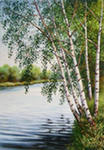 На березке птицы свили гнездо. Муз «Птички»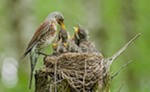 На березке птицы свили гнездо. Муз «Птички»Пришли дети. Они веселились под березкой. Муз « Дети веселятся»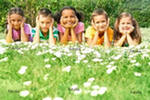 Пришли дети. Они веселились под березкой. Муз « Дети веселятся»Мальчик Саша лежал в тени березы. Его кусали комары. Муз «Комар»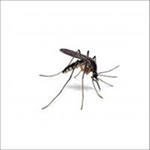 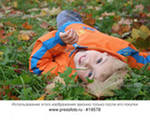 Мальчик Саша лежал в тени березы. Его кусали комары. Муз «Комар»Он сломал ветку березы Муз «Сломал ветку» и стал обмахиваться от комаров. Березка заболела, листья завяли.  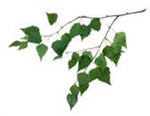 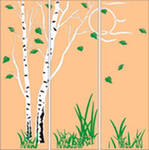 Муз. «Березка заболела, засыхает»Он сломал ветку березы Муз «Сломал ветку» и стал обмахиваться от комаров. Березка заболела, листья завяли.  Муз. «Березка заболела, засыхает»Птички улетели. Им неуютно стало на сухой ветке.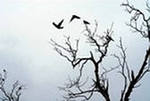 Муз. «Птицы улетают»Птички улетели. Им неуютно стало на сухой ветке.Муз. «Птицы улетают»Медведь пришел зарычал на мальчика: «Зачем погубил березку?»Муз «Медведь»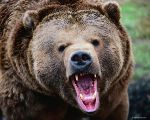 Медведь пришел зарычал на мальчика: «Зачем погубил березку?»Муз «Медведь»Волк завыл на мальчика: «Зачем погубил березку»Муз «Волк»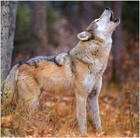 Волк завыл на мальчика: «Зачем погубил березку»Муз «Волк»Дети его стыдили: «Зачем погубил березку?»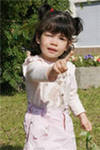 Сами дети озвучивают словаДети его стыдили: «Зачем погубил березку?»Сами дети озвучивают словаСтыдно стало мальчику. Он перевязал березке ранку.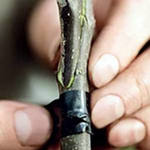 Стыдно стало мальчику. Он перевязал березке ранку.Саша поклонился березке и  попросил прощения. Какие слова сказал березке?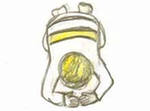 Дети озвучивают слова прощенияСаша поклонился березке и  попросил прощения. Какие слова сказал березке?Дети озвучивают слова прощенияА потом дождик полил березку. Муз «Дождь»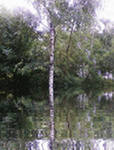 Как можно назвать нашу экологическую сказку с добрым концом («Не обижайте березку!», «Берегите березку!», « Берегите природу»)Как можно назвать нашу экологическую сказку с добрым концом («Не обижайте березку!», «Берегите березку!», « Берегите природу»)Как можно назвать нашу экологическую сказку с добрым концом («Не обижайте березку!», «Берегите березку!», « Берегите природу»)Как можно назвать нашу экологическую сказку с добрым концом («Не обижайте березку!», «Берегите березку!», « Берегите природу»)Как можно назвать нашу экологическую сказку с добрым концом («Не обижайте березку!», «Берегите березку!», « Берегите природу»)Как можно назвать нашу экологическую сказку с добрым концом («Не обижайте березку!», «Берегите березку!», « Берегите природу»)Как можно назвать нашу экологическую сказку с добрым концом («Не обижайте березку!», «Берегите березку!», « Берегите природу»)Как можно назвать нашу экологическую сказку с добрым концом («Не обижайте березку!», «Берегите березку!», « Берегите природу»)Как можно назвать нашу экологическую сказку с добрым концом («Не обижайте березку!», «Берегите березку!», « Берегите природу»)Как можно назвать нашу экологическую сказку с добрым концом («Не обижайте березку!», «Берегите березку!», « Берегите природу»)Как можно назвать нашу экологическую сказку с добрым концом («Не обижайте березку!», «Берегите березку!», « Берегите природу»)